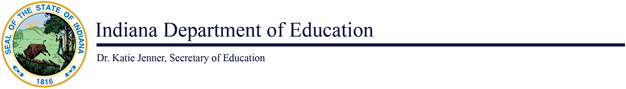 LEA AFFIRMATION OF CONSULTATION WITH NEGLECTED INSTITUTION OFFICIALSSTATEMENT OF ASSURANCES TO THE INDIANA DEPARTMENT OF EDUCATIONDistrict and institution officials have consulted in a timely and meaningful manner during the design and development of the Title I program. We have consulted to address how the needs of children will be identified; what services will be offered; how and where the services will be provided; and how student progress will be assessed.Institution officials have provided accurate and reliable data concerning the number of eligible neglected children to be served.The local school of the child or youth will be notified if the child or youth is identified while in the facility as being in need of special education and related services.Ensure that educational programs in the facility are related to assisting students to meet high academic achievement standards, and where feasible, provide transition assistance to help the child or youth stay in school, including coordination of services.We agree that timely and meaningful consultation occurred in the development of the Title I program for students residing in a neglected institution._____________________________	        _____________________________               ___________School Corporation Name		        School Corporation Representative	              Date_____________________________	        ______________________________             ___________Neglected Institution Name		        Neglected Institution Representative	Date